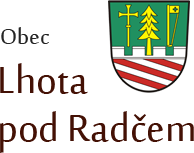 Program schůze zastupitelstva obce konané dne 11.2.20191.Zahájení .Kontrola usnesení2.Schválení programu3.Určení zapisovatele a ověřovatelů zápisu4.Vodovod Lhota pod Radčem    5.Inventarizace 20186.Dotace 2019 7 .Nákup obleků pro SDH Lhota pod Radčem8.Různé 9.Usnesení. ZávěrVyvěšeno : 4.2.2019Svěšeno :  11.2.2019                  Ing. Miloš Valdhans                                                        starosta obce      